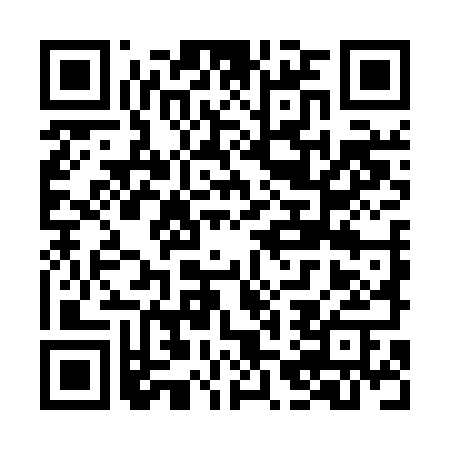 Prayer times for Monte do Rico Homem, PortugalMon 1 Apr 2024 - Tue 30 Apr 2024High Latitude Method: Angle Based RulePrayer Calculation Method: Muslim World LeagueAsar Calculation Method: HanafiPrayer times provided by https://www.salahtimes.comDateDayFajrSunriseDhuhrAsrMaghribIsha1Mon5:457:151:356:057:559:202Tue5:437:141:346:057:569:213Wed5:417:121:346:067:569:224Thu5:397:111:346:067:579:235Fri5:387:091:336:077:589:246Sat5:367:081:336:087:599:267Sun5:347:061:336:088:009:278Mon5:327:051:336:098:019:289Tue5:317:031:326:098:029:2910Wed5:297:021:326:108:039:3011Thu5:277:001:326:108:049:3212Fri5:256:591:326:118:059:3313Sat5:246:571:316:128:069:3414Sun5:226:561:316:128:079:3515Mon5:206:541:316:138:089:3616Tue5:186:531:316:138:099:3817Wed5:176:521:306:148:109:3918Thu5:156:501:306:148:119:4019Fri5:136:491:306:158:129:4120Sat5:126:471:306:158:139:4321Sun5:106:461:306:168:139:4422Mon5:086:451:296:178:149:4523Tue5:066:431:296:178:159:4724Wed5:056:421:296:188:169:4825Thu5:036:411:296:188:179:4926Fri5:016:401:296:198:189:5027Sat5:006:381:286:198:199:5228Sun4:586:371:286:208:209:5329Mon4:566:361:286:208:219:5430Tue4:556:351:286:218:229:56